Муниципальное бюджетное общеобразовательное учреждение «Средняя общеобразовательная школа № 4» (дошкольное отделение) Сценарий спортивного развлечения «Весёлая санница»для детей старшего дошкольного возрастаСоставила: инструктор по физ. культуреКравчёнок С. И.г. Ангарск 2021 г.Цель:Укрепление здоровья, формирование у детей интереса к здоровому образу жизни, ценностного отношение к занятиям физической культурой.Задачи:Упражнять детей в ходьбе и беге с санками, согласовывая свои движения с движениями других детей, в метании в цель, соблюдать заданное направление движения. Совершенствовать координацию движений во время бега, используя игры и соревнования с санками. Формировать представление о правильном дыхании холодным воздухом во время движений.Развивать выносливость, силовые способности, смелость, уверенность в себе, координационные способности при выполнении физических упражнений с санками.Воспитывать интерес и формировать положительное отношение к физкультурным занятиям на улице, интерес к занятиям с санками и стремление добиться результата.	Оборудование:Санки – 2 шт., ледянки – 2 шт., игрушки – 2 шт., шнур – 1 шт., снежки – по количеству детей.Участники: Ведущий – инструктор по физической культуре.Воспитатели старших и подготовительных к школе групп.Дети старших и подготовительных к школе групп.Ход мероприятияНа участке звучит музыка. Дети заходят на участок и становятся врассыпную.Инструктор: Здравствуйте ребята! Очень рада встретить Вас!Воспитатель и дети: Здравствуйте!Инструктор: Предлагаю вам ребятки,Повеселиться, поигратьИ друг друга на санках покатать!Ребята, а вы не замёрзли? Давайте потанцуем. Ритмическая гимнастика под музыкальное сопровождение «Потолок ледяной».(дети выполняют движения по инструктора)Инструктор: А теперь давайте разделимся на две команды и приготовимся к веселым эстафетам. Эстафеты с санками:1. «Тройка на санках» - двое детей держать за верёвку (мальчики), а третий (девочка) – сидит на санках. Довезти до конуса, объехать и вернуться к финишу.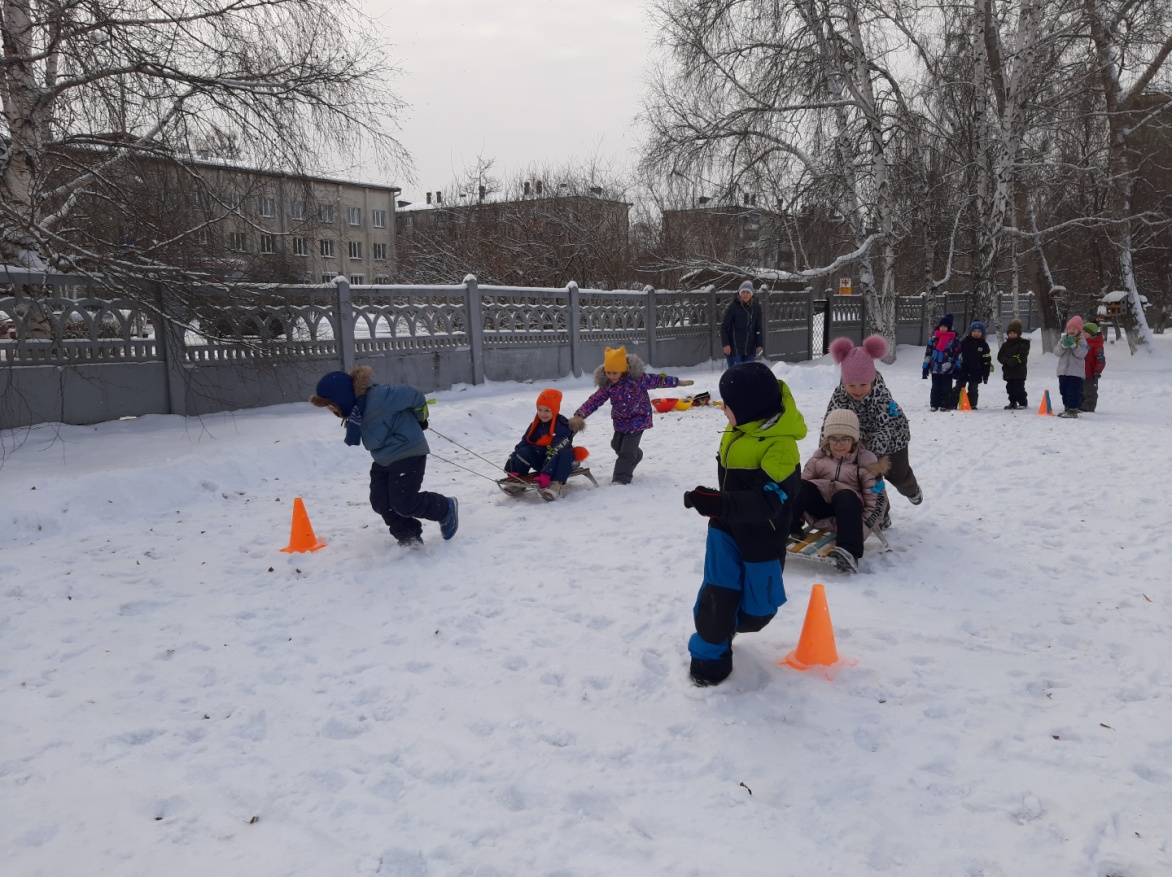 2. «Попади в цель» - использовать санки в качестве мишени и предложит метать снежки (мячи) в цель (перед каждой командой стоят санки на расстоянии 2 м, дети по одному выполняют метание и становятся в конец колонны).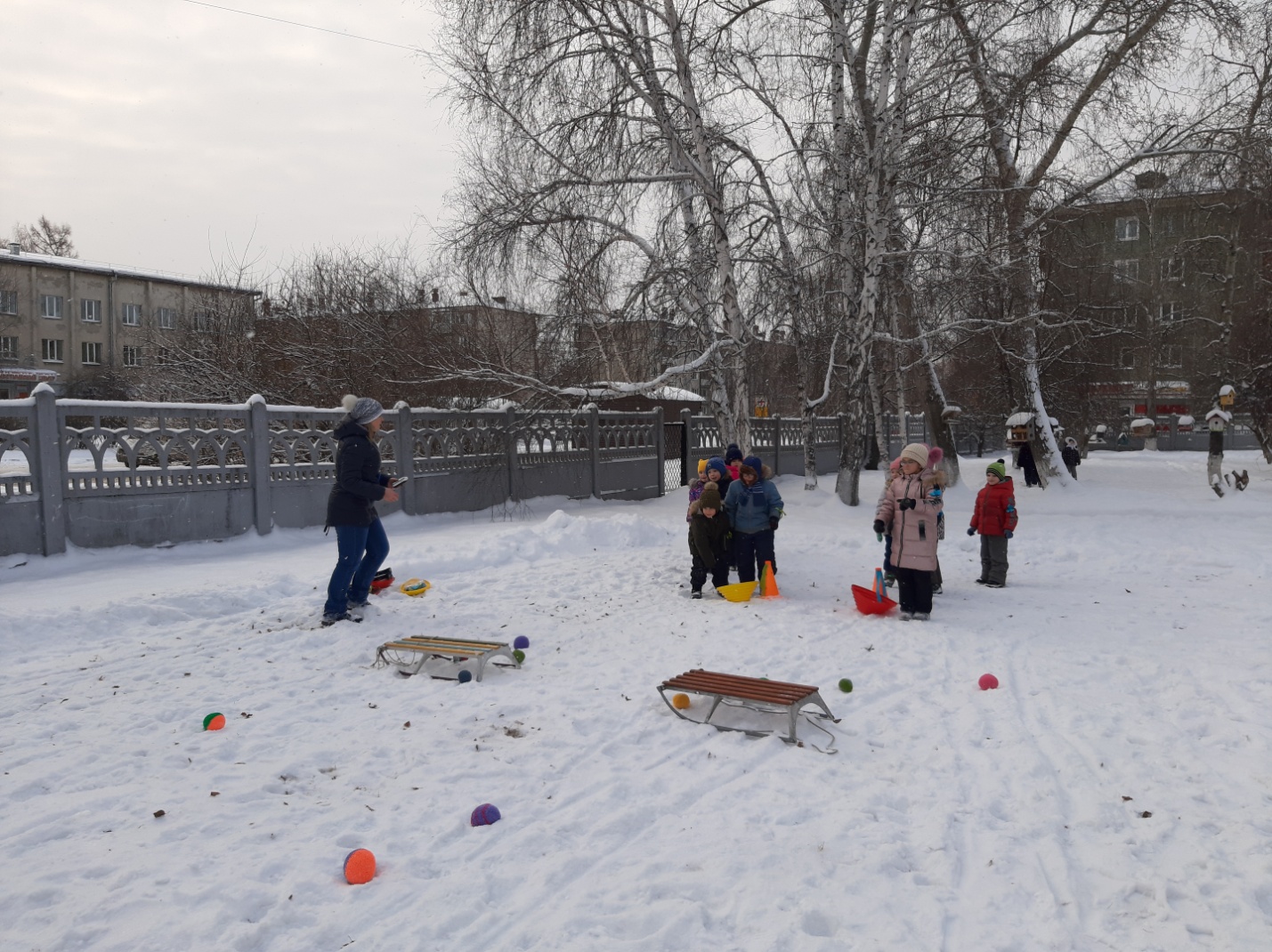 3. «Прокати» - дети перевозят игрушки на санках – ледянках.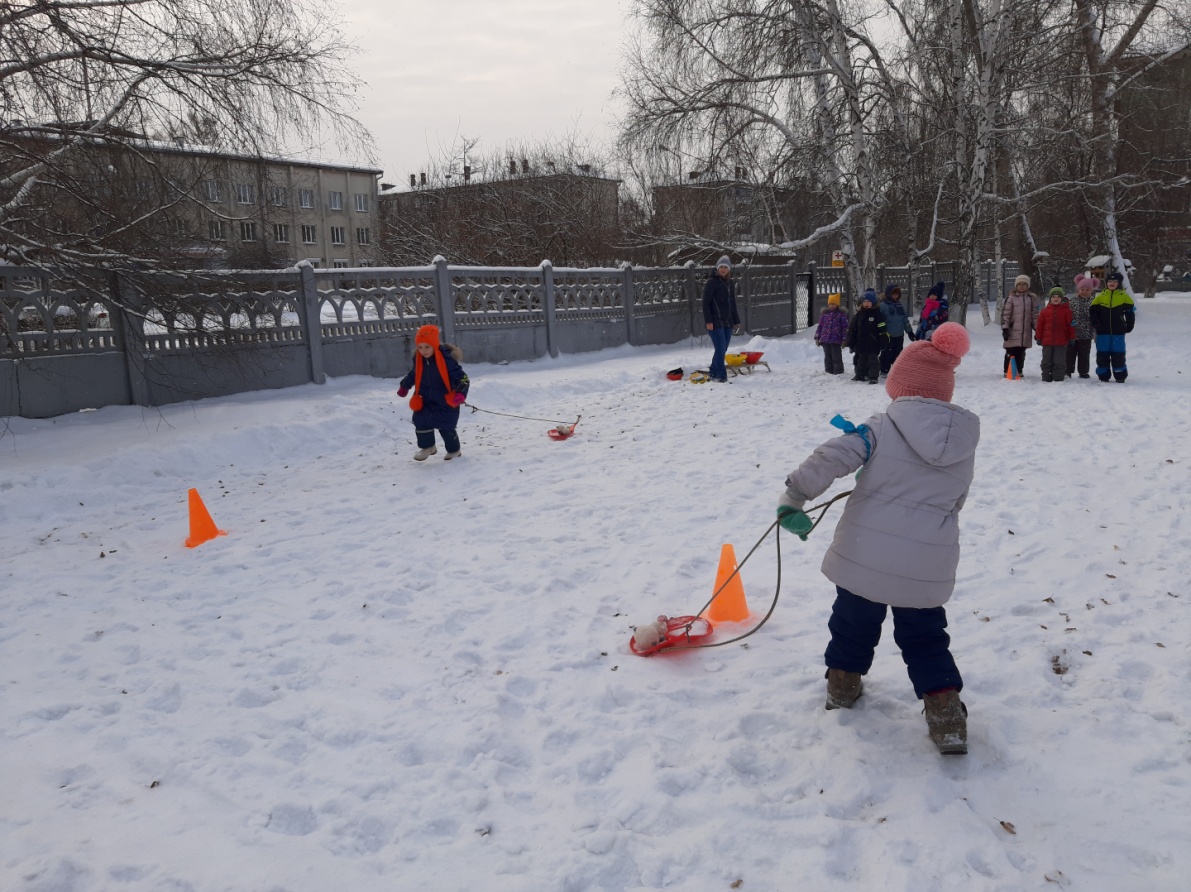 4. «Санные перетягушки» - дети садятся на санки и держат в руках канат, каждый стремится перетянуть канат на себя (игра проводится на ровной поверхности, чтобы игра была справедливой, на санки должны садиться дети примерно одного веса, силы и возраста). 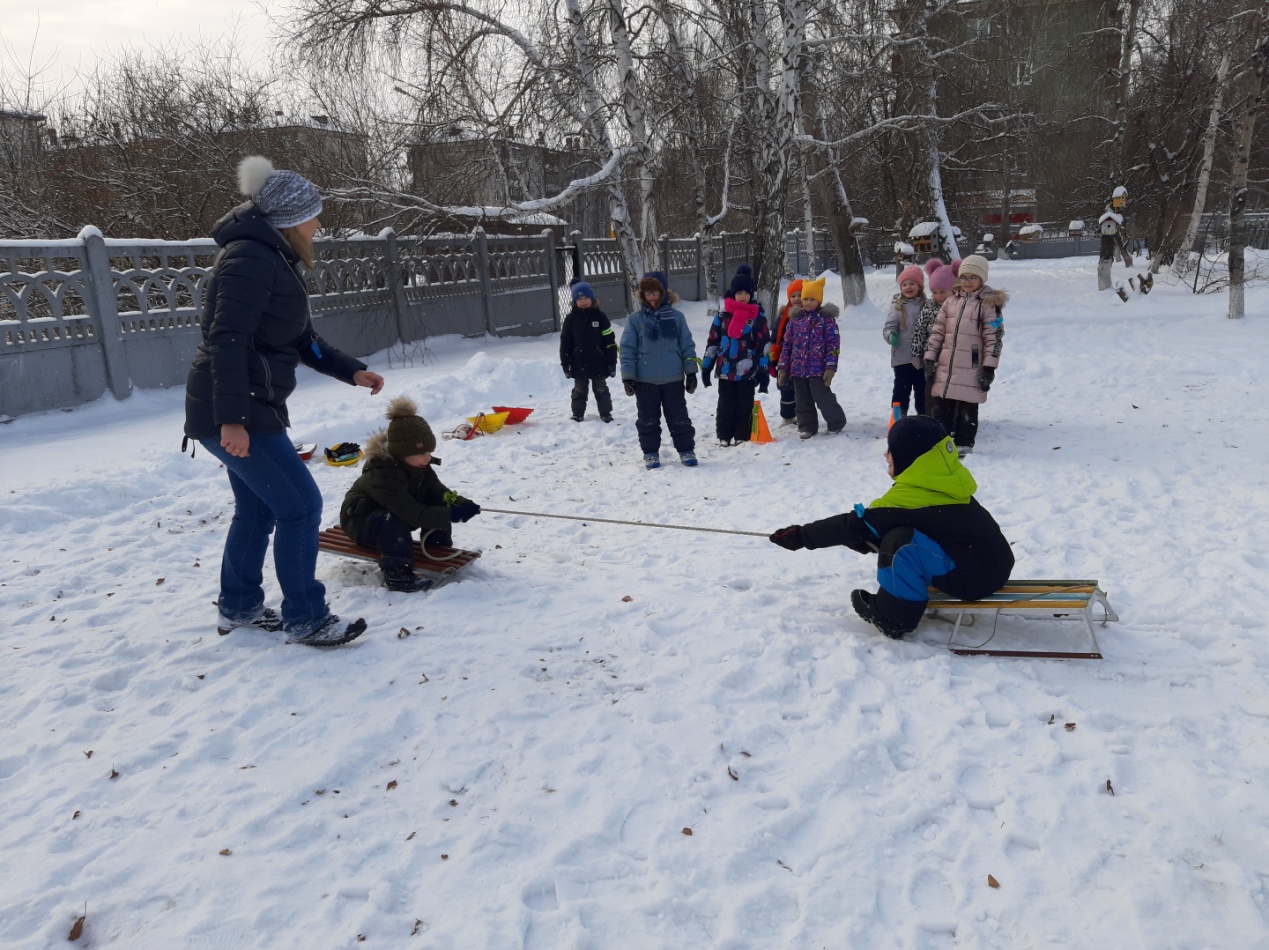 5. «Переправа» - двое перевозят всю команду на другую сторону (переправщиками выбирают самых сильных мальчишек и состав команды должен быть до 6 - 8 человек).Общая завершающая игра «Снег, лёд, кутерьма» проводит инструктор по физической культуре. 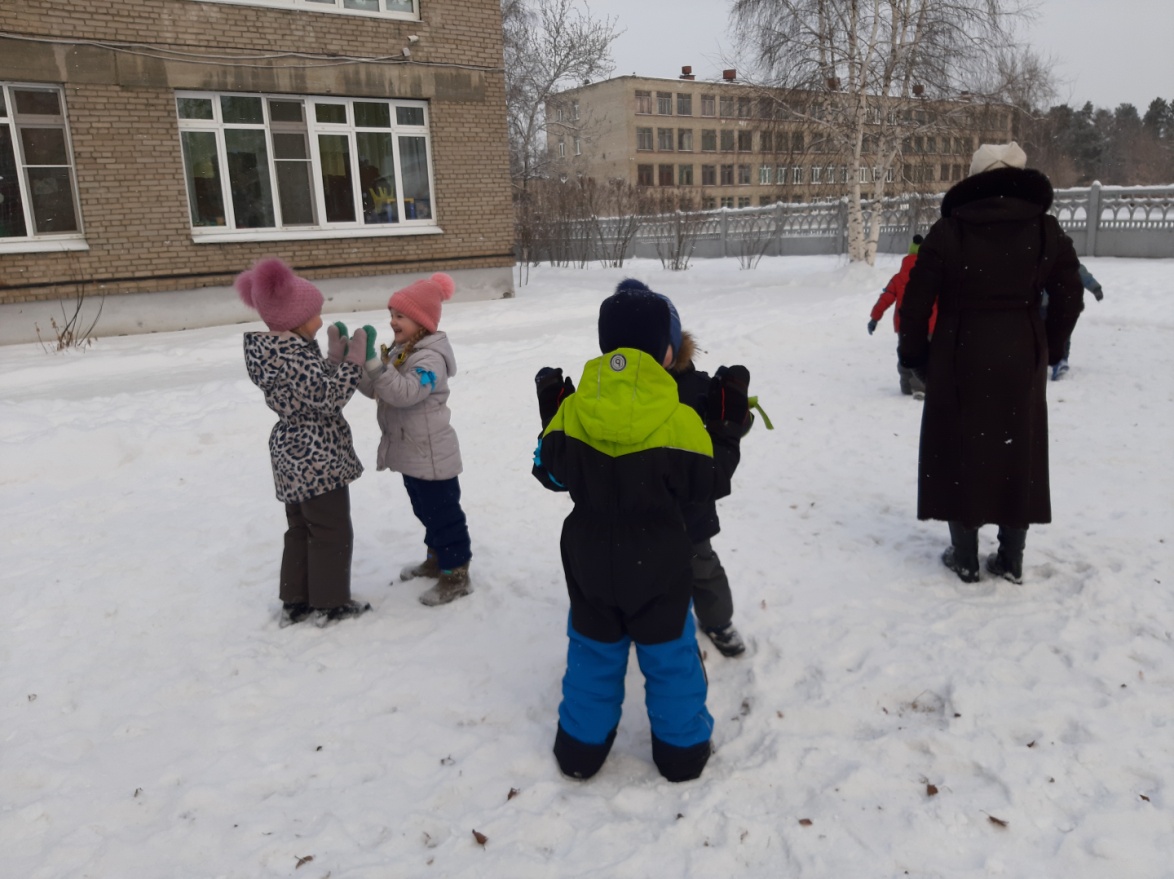 Игра «Ответь правильно» - Снег белый или зеленый? - Лед твердый или жидкий?  -Зимой бывает листопад или снегопад? -На улице снег или дождь? - На коньках качаются или катаются? - Снеговика лепят или строят?Музыкальная игра «Слепи Снеговика».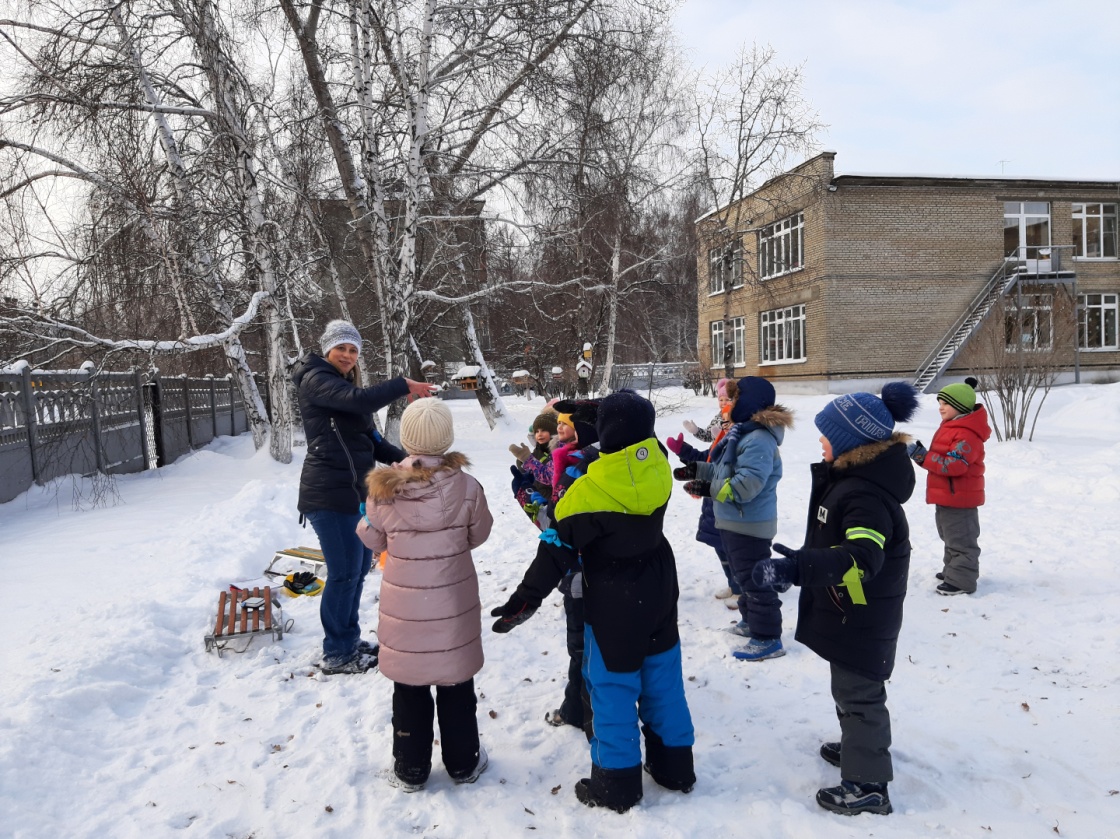 Инструктор: Молодцы, ребята! Вы были ловкими, смелыми, а самое главное дружными. Вот таких здоровых и сильных ребят растит наш детский сад! Я вас за все благодарю и угощение дарю.ПриложениеМузыка https://disk.yandex.ru/d/RpN0HYDxGAcA3whttps://disk.yandex.ru/d/zEaHDtJSH6VUiA https://disk.yandex.ru/d/512yCX-QDw2Cig 